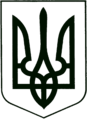 УКРАЇНА
    МОГИЛІВ - ПОДІЛЬСЬКА МІСЬКА РАДА 
   ВІННИЦЬКОЇ ОБЛАСТІВИКОНАВЧИЙ КОМІТЕТ  РІШЕННЯ№188Від 24.06.2021р.                                                       м. Могилів – ПодільськийПро надання дозволу на базування плавзасобів на причалі Могилів-Подільської комунальної служби «Дністер»Відповідно до ст.32 Закону України «Про місцеве самоврядування в     Україні»,-виконком міської ради ВИРІШИВ:1. Надати дозвіл на прийняття на тимчасовий облік (на навігаційний період      в 2021 році) плавзасобів:  - двохмісної туристичної надувної байдарки «Ласточка» масою 18 кг,     довжиною 3,9 м, вантажопідйомністю до 200 кг – власник Головацький     Станіслав Борисович;  - самохідного веслового, прогулянкового судна «STORM» SS300     №UA-CAS60088C415, бортовий реєстраційний номер ХМН-0143-К –     власник Аверін Юрій Леонідович.2. Начальнику Могилів - Подільської комунальної служби «Дністер»     Чернятинському О.П. укласти з громадянами Головацьким С.Б. та       Аверіним Ю.Л. договори про прийняття на тимчасовий облік згідно       додатку, що додається.3. Контроль за виконанням даного розпорядження покласти на першого     заступника міського голови Безмещука П.О..       В.о. міського голови,       перший заступник міського голови                                Петро БЕЗМЕЩУК                                                                              Додаток                                                                                 до рішення виконавчого                                               комітету міської ради                                                                                   від 24.06.2021 року №188Д О Г О В І Р  № ____м. Могилів - Подільський                                       «___» ____________20__р.Могилів - Подільська комунальна служба «Дністер», в особі _________________________________________________________ (далі – Могилів - Подільська КС «Дністер»), яка діє на підставі Статуту, з одного боку, та громадянином __________________________________________ - власником плавзасобу_________________, № корпусу _____________, бортовий реєстраційний номер _________________, регістровий номер _________________ (далі – власник), з другого боку, уклали цей Договір про наступне:Обов’язки власника1. Утримувати плавзасіб у технічно - справному стані.2. Дотримуватися правил користування маломірними суднами.3. Дотримуватися правил роботи служби.4. Надавати плавзасіб Могилів - Подільській КС «Дністер» для виконання     профілактичних, тренувальних, аварійно - рятувальних та інших     невідкладних робіт.5. Ключі від плавзасобу мають знаходитись на Могилів - Подільській     КС «Дністер».6. В разі зміни місця проживання або номеру телефону повідомити     керівництво Могилів - Подільської КС «Дністер».Обов’язки Могилів - Подільської комунальної служби «Дністер»1. Могилів-Подільська комунальна служба «Дністер» бере на себе     зобов’язання зберігати плавзасіб.2. В разі виникнення небезпеки негайно повідомляти власника.Інші умови1. Договір діє з дня підписання терміном  _____________ .2. Договір складається в 2-х (двох) примірниках, кожен з яких має     однакову юридичну силу, один з яких знаходиться у власника     плавзасобу, другий – у Могилів - Подільської КС «Дністер».Юридичні адреси та реквізити сторін:   Могилів-Подільська                                       Власника плавзасобу   комунальна служба «Дністер»                     _______________________   Код ЄДРПОУ 26285299                                   _______________________   Адреса: 24000,                                                   _______________________   м. Могилів - Подільський,                               _______________________   провул. Глинського, 22-б,                                _______________________   тел.6-45-51                                                              Підписи сторін:   Начальник Могилів-Подільської                      Власник плавзасобу   комунальної служби «Дністер»                          ___________                                                  ____________                    (підпис)                                                                                      (підпис)                                                 «___» __________20__рік                           «___» __________20__рікКеруючий справами виконкому 			       Володимир ВЕРБОВИЙ